PROTOKOLSGulbenē2020. gada 14. augustā		 				Nr.GND/2.29.2/20/1Vērtēšanas komisija sasaukta 2020. gada 14. augustāVērtēšanas komisiju atklāj plkst. 9:15Vērtēšanas komisiju vada komisijas priekšsēdētāja Gulbenes novada pašvaldības izpilddirektore Lienīte ReinsoneVērtēšanas komisiju protokolē Komisijas sekretāre Gulbenes novada pašvaldības Attīstības un projektu nodaļas projektu vadītāja Zane PūcīteVērtēšanas komisijā piedalās (komisijas locekļi):Daiga Gargurne	Biedrība “SATEKA” valdes priekšsēdētājaGunta Kalmane	Gulbenes novada pašvaldības vecākā sabiedrisko attiecību speciālisteIeva Kalniņa	Vidzemes plānošanas reģiona Teritoriālās plānošanas nodaļas vadītājaJānis Barinskis	Gulbenes novada pašvaldības Attīstības un projektu nodaļas vadītājs Kristaps Dauksts	Gulbenes novada pašvaldības Īpašumu pārraudzības nodaļas vadītājs Laima Šmite-Ūdre	Gulbenes novada pašvaldības Īpašumu pārraudzības nodaļas ainavu arhitekteLīga Stafecka	Sabiedriskās politikas centra “PROVIDUS” vadošā pētnieceSanita Mickeviča	Gulbenes novada pašvaldības Juridiskās nodaļas vadītājaSanāksmes mērķis: pašvaldības līdzdalības budžetēšanas projektu konkursa 45 pieteikumu izskatīšana un vērtēšana atbilstoši konkursa nolikumam.Darba kārtība:2020. gada Gulbenes novada pašvaldības līdzdalības budžetēšanas projektu konkursa projektu pieteikumu izskatīšana, lemšana par projektu nodošanu balsošanai iedzīvotājiem vai noraidīšanu.2020. gada Gulbenes novada pašvaldības līdzdalības budžetēšanas projektu konkursa projektu pieteikumu izskatīšana, lemšana par projektu nodošanu balsošanai iedzīvotājiem vai noraidīšanu.[..]1.35.  PROJEKTA NR.35 IZSKATĪŠANAIesniedzējs: Marika Andževa.Projekta nosaukums: Kustībā ir dzīvība.Projekta realizācijas vieta: “Jaungulbenes Alejas”, Jaungulbene, Jaungulbenes pagasts (kadastra apzīmējums: 50600040364).Projekta realizēšanai iespējami nepieciešamais finansējums: 15 540,79 EUR.Z.Pūcīte ziņo, ka sākotnēji projekta pieteikums tika iesniegts neatbilstoši nolikuma 8.punkta prasībām – iesniedzējs bija iestāde, nevis biedrība vai 10 cilvēku grupa. 12.08.2020. tika iesniegts precizējums ar 10 iesniedzēju parakstiem, kuri ir pārbaudīti un atbilst nolikuma prasībām. Norādītā projekta realizācijas vieta ir pašvaldības īpašums, kā arī pārējiem nolikuma kritērijiem atbilst.L.Reinsone norāda, ka jāievēro konsekvence pret pārējiem pieteikumiem. Komisijas locekļi konstatē neatbilstību nolikuma 9. punktā norādītajam iesniegšanas termiņam.Komisija balso par projekta nodošanu balsošanai iedzīvotājiem.Balsošanas rezultāts: par – 2 (D.Gargurne, J.Barinskis), pret – 6 (L.Reinsone, G.Kalmane, I.Kalniņa, K.Dauksts, L.Šmite-Ūdre, S.Mickeviča), atturas – 0.Komisija nolemj:	Noraidīt Marikas Andževas iesniegto projektu “Kustībā ir dzīvība”.[..]Komisija darbu beidz plkst. 12:10Komisijas priekšsēdētājs							L.Reinsone Komisijas locekļi							D.Gargurne							G.Kalmane							I.Kalniņa							J.Barinskis							K.Dauksts							L.Šmite-Ūdre							L.Stafecka							S.MickevičaKomisijas sekretāre							Z.Pūcīte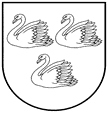                            GULBENES NOVADA PAŠVALDĪBA                           GULBENES NOVADA PAŠVALDĪBA                           GULBENES NOVADA PAŠVALDĪBAReģ. Nr. 90009116327Reģ. Nr. 90009116327Reģ. Nr. 90009116327Ābeļu iela 2, Gulbene, Gulbenes nov., LV-4401Ābeļu iela 2, Gulbene, Gulbenes nov., LV-4401Ābeļu iela 2, Gulbene, Gulbenes nov., LV-4401Tālrunis 64497710, fakss 64497730, e-pasts: dome@gulbene.lv, www.gulbene.lvTālrunis 64497710, fakss 64497730, e-pasts: dome@gulbene.lv, www.gulbene.lvTālrunis 64497710, fakss 64497730, e-pasts: dome@gulbene.lv, www.gulbene.lv